Adı Soyadı: …………………………………………… Sınıfı:………………. No:…………. 			 1. Taşıyıcı renk körü bir kadın renk körü bir erkekle evlenmiştir.Bu evlilikten doğacak kız çocukların renk körü olma olasılıklarını çaprazlama yaparak bulunuz. ( 10 Puan)2. Aşağıdaki kelimelerin anlamını yazınız.(10 puan)Fenotip:Saf döl:Resesif gen:Alel gen:Dominant gen:3.AaBbDdEe genotipinde b ve d bağlı gen olup diğerleri bağımsızdır.a) Şeklini çiziniz.(5 puan)b) Kros over varsa kaç çeşit gamet oluşturur ?(5 puan)4. KkMmNnTT ve kkMmNNtt genotipli bireyler çaprazlanıyor.a) KkmmNNTt genotipli bir kız çocuğu olma ihtimali nedir?(5 puan)b) KMNT fenotipli erkek çocuk ihtimali nedir?(5 puan)5.Aabb ve AaBb çaprazlamasındana) Genotip çeşit sayısı nedir?(5 puan)b) Fenotip çeşit sayısı nedir?(5 puan)6. 0 rh( -) bir anne ile heterozigot A rh (+) bir babanın doğacak çocuklarının kan grubu genotiplerini ve fenotiplerini bulunuz. (5 Puan)7 . Alt taraftaki soyağacında otozomal çekinik genlerle kalıtılan bir hastalığın seyri taralı olarak gösterilmiştir.Soy ağacında soru işareti ile gösterilen çocuğun hastalıklı doğma olasılığı kaçtır? (10puan)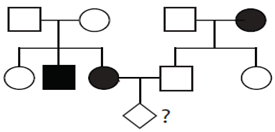 8. . Hemofili ve renk körlüğü ile ilgili,I. X kromozomunun homolog olmayan kısmında taşınma.II. Dişilerde homozigot durumda fenotipte etkisini gösterme.III. Erkek çocuklara anneden aktarılma.özelliklerinden hangileri ortaktır?(5 puan)9. ARh+ kan grubu anne ile BRh+ kan grubu bir babanın 0Rh- kan gruplu bir çocukları oluyor, ikinci çocuklarının da aynı gruptan olma ihtimali nedir? Hesaplayınız. (5p)10 Aşağıdaki tabloyu doldurunuz.(10puan)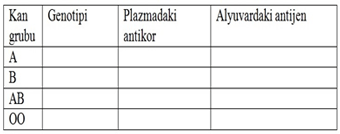 11. Birer karakter yönüyle;I. Aa x AaII. AA x aaIII. Aa x aaIV. aa x aaşeklindeki çaprazlamalardan hangileri, kontrol (test) amaçlı bir çaprazlamadır?(5 puan)12. Bir populasyonda belirli bir karekterin belirlenmesinde etkili olan 4 allel genin baskınlık dereceleri arasındaki ilişki, A1>A2>A3>A4 >A5dir.Bu populasyonda verilen karekter bakımından kaç farklı fenotipte ve genotipte bireye rastlanabilir? (10 puan)BAŞARILAR DİLERİM…{OGRETMEN_ADI}https://www.soruindir.nethttps://yazilimatik.soruindir.net